Проект «Зоопарк» в старшей подготовительной группеПаспорт проектаВид проекта: творческо-информационный.Продолжительность проекта: 1 месяцаУчастники проекта: воспитатели, родители воспитанников.Актуальность:На Земле живут тысячи разнообразных животных. Некоторые из них - огромные, такие, как жираф, слоны, а другие - совсем крошечные: насекомые, мыши, хомячки. Вся планета от сурового севера до жаркого юга - заселена многочисленными видами животных.Дошкольное детство - очень важный этап в воспитании внимательного, чуткого, заботливого ребенка, способного познавать окружающий мир и себя в нем. Наша задача формировать нравственные чувства и оценки, развивать восприятие окружающего мира.Рассчитываю, что благодаря разработке и внедрению проекта дети познакомятся с внешним видом, описанием жизни, повадок животных в природе; получат знания о животном мире,закрепят навыкы в лепке,совершенствуют навыки составления рассказаПроблема: Формирование у дошкольников представлений о многообразии животного мира нашей планеты.Цель проекта: Задачи проекта: Образовательные:- расширить кругозор детей об обитателях зоопарка и правилах поведения в зоопарке;-  способствовать практическому овладению воспитанниками нормами речи: познакомить с происхождением слов: «Зоопарк», «Хищник», «Травоядные», обогащать словарь детей через подбор определений, активизировать в речи слова, обозначающие диких животных – обитателей зоопарка;Воспитательные:- воспитывать интерес к миру животных, доброжелательное отношение к обитателям зоопарка;- формировать осторожное и осмотрительное отношение к потенциально опасным для человека ситуациям в зоопарке;Развивающие:        - развивать познавательные процессы: предпосылки образного мышления, наглядно-образное мышление, воображение; зрительно-моторную координацию, память, внимание и все компоненты устной речи;- развивать художественное восприятие и эстетический вкус при ознакомлении с художественным произведением;- развивать детское творчество;- способствовать развитию социализации, повысить уровень эмоциональной и мотивационной готовности к сотрудничеству при выполнении коллективных и групповых заданий;- содействовать сохранению и укреплению физического и психического здоровья детей в ходе использования электронных образовательных ресурсов;Предполагаемый результат:Создание зоопарка группы из пластелина и бросового материала.1 этап – Подготовительный. Привлечение родителей к реализации проекта;Дети с родителями выбирали животное и составиди о нем рассказ, рисунок мое любимое животное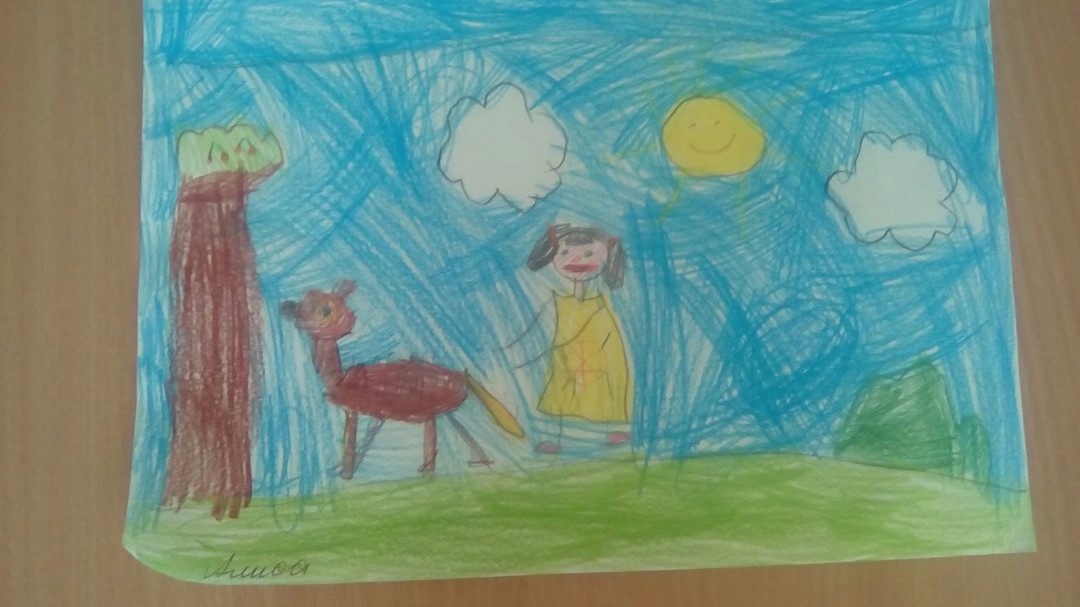 2 этап – ОсновнойИзготовление фигур животных из пластелина, иготовление вальева,и площадки зоопарка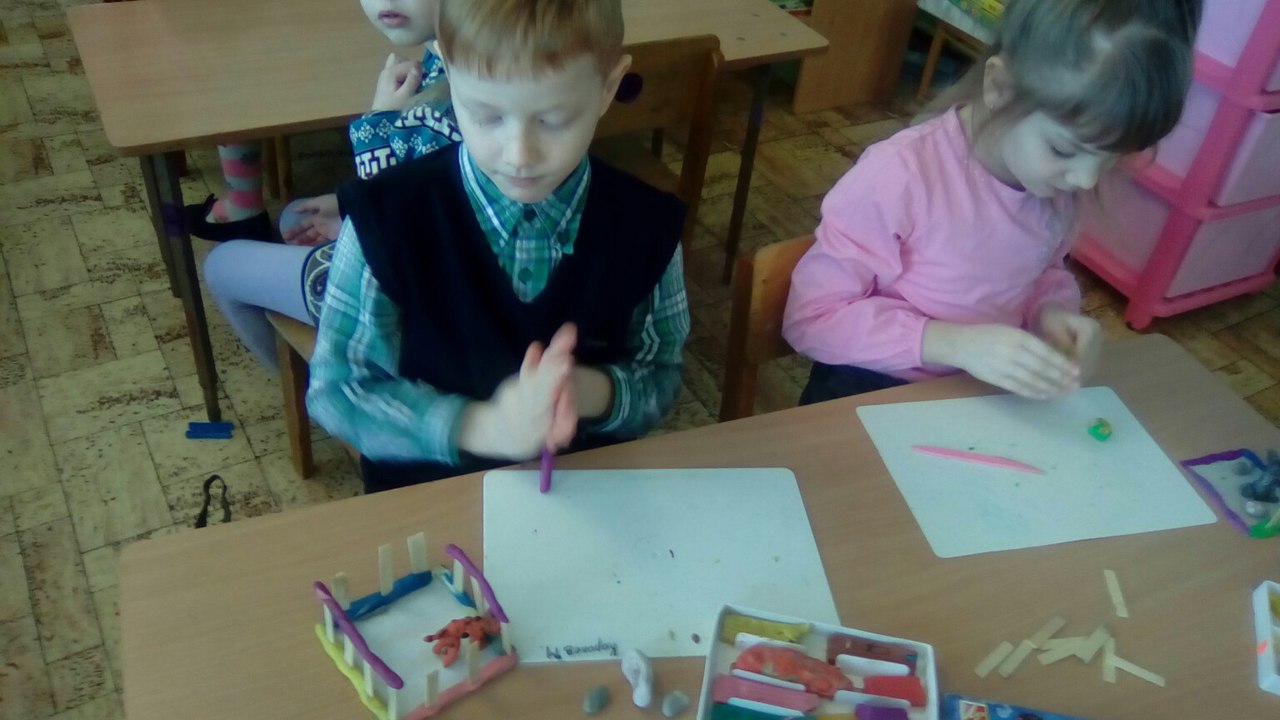 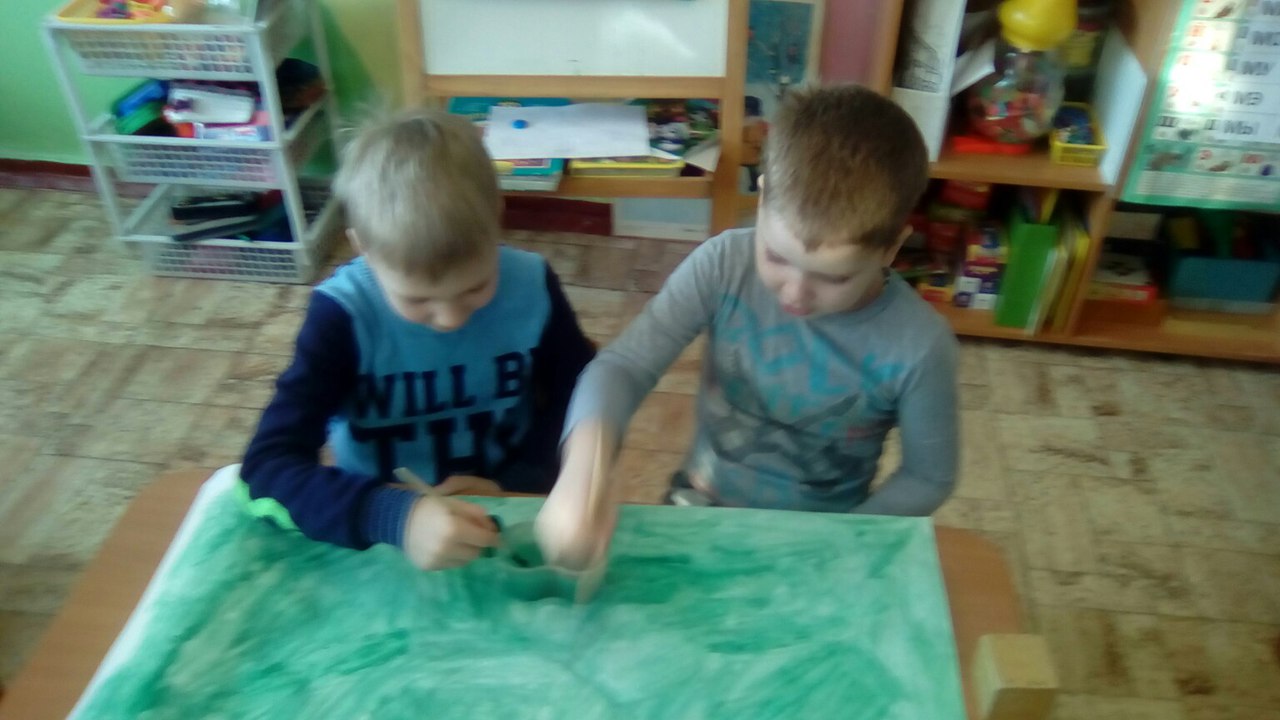 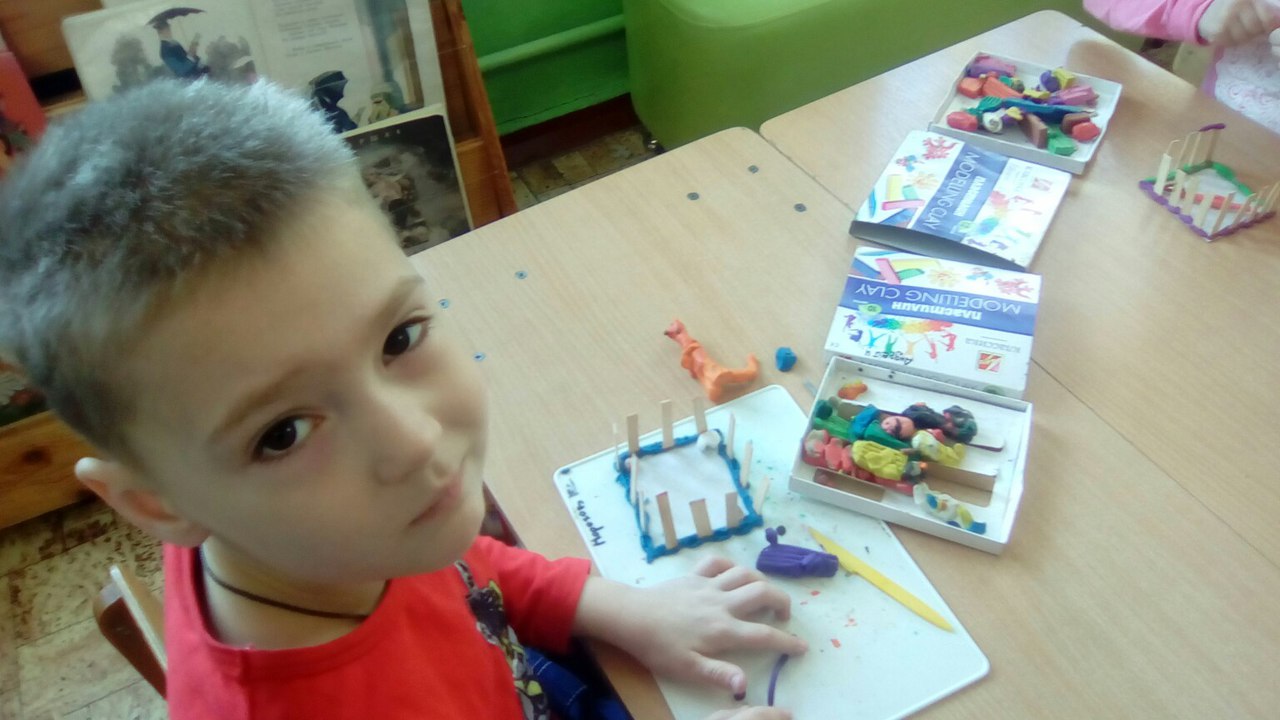 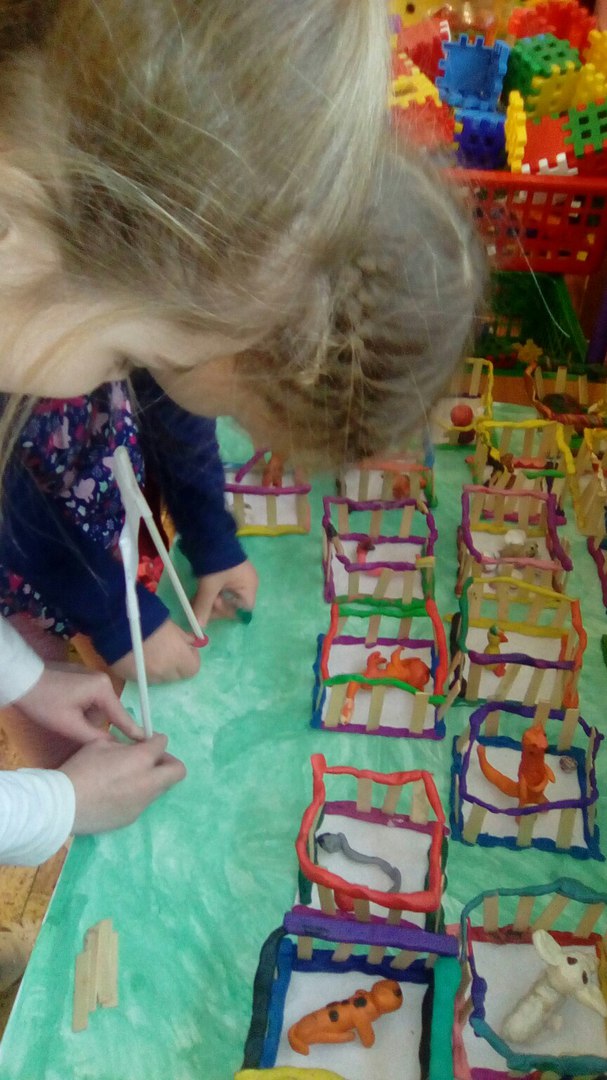 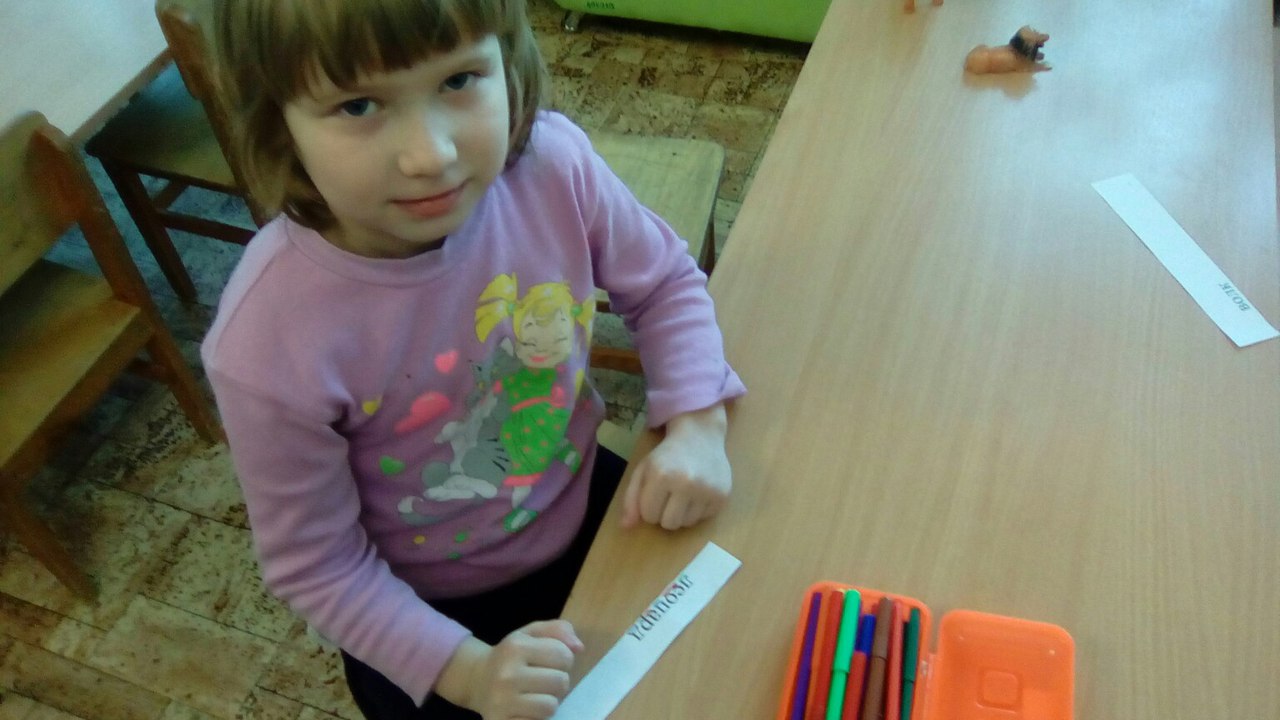 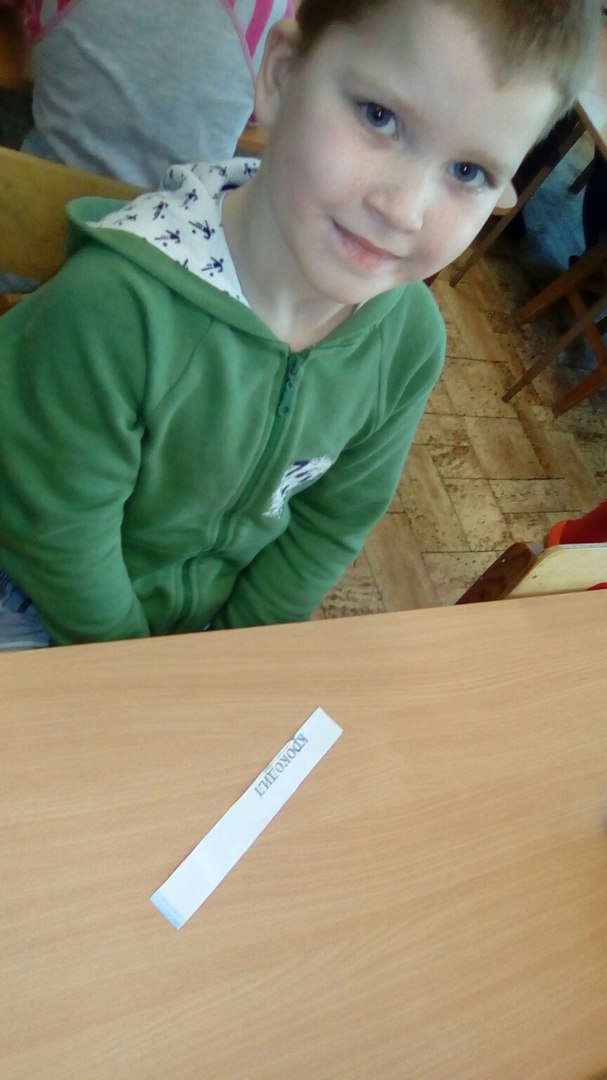 .Оборудование территории «Зоопарк» и установка животных Звуко-буквенный анализ названия животных3 этап – Итоговое Мероприятие Посещение «виртуального зоопарка»